 Приложение 2Лист самооценки                                                                                                                                                    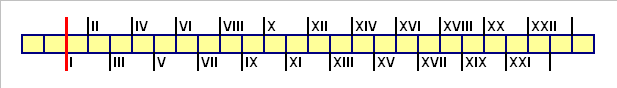 Сегодня мы будем двигаться по ленте времени. Выполняй задания и двигайся вперёд. Начало пути – красная черта.  УмениеКритерии оценки1ШифровкаРасшифровал шифровку – 4 шага;1,2 примера решил неправильно  – 3 шага; 3ошибки - 2 шага; не расшифровал – 1 шаг.2Задание «Верные и неверные высказывания»Все правильно – 3 шага;1,2 ошибки  – 2 шага; 3ошибки и более – 1 шаг.3Чтение текста, заполнение таблицы.Сделал все пометки, усвоил  новое понятие -3 шага, испытывал затруднения  – 2 шага, выполнил с помощью товарищей – 1 шаг.4Составление алгоритма, работа в группеАктивно работал в группе, высказывал своё мнение -3 шага, работал активно, но испытывал затруднения – 2 шага, не проявлял активности – 1 шаг.5Упражнение на определение века «Важные даты».Выполнил без ошибок – 3 шага, допустил 1 ошибку- 2 шага, допустил более 2 ошибок – 1шаг.6Самостоятельная работаВыполнил без ошибок – 4 шага, допустил 1 ошибку- 3 шага, допустил 2 ошибки – 2шага, более 2 ошибок -1 шаг.7Составление кластера Активно работал в группе, все делал правильно – 3шага, работал хорошо, но ошибался - 2 шага, получилось не всё – 1 шаг.Оцени свою работу на уроке.  Сравни с критериями:Дошёл до зеленой точки – оценка «5»,    до красной – «4», только до жёлтой -  «3».Оцени свою работу на уроке.  Сравни с критериями:Дошёл до зеленой точки – оценка «5»,    до красной – «4», только до жёлтой -  «3».